РОССИЙСКАЯ ФЕДЕРАЦИЯСвердловская областьДУМА  ПЫШМИНСКОГО  ГОРОДСКОГО  ОКРУГА(5 созыв, 52 заседание)Р Е Ш Е Н И Еот  23 августа 2017 г.   № 311                                р.п.ПышмаОб избрании главы Пышминского городского округа	В соответствии со ст. 24,29 Устава Пышминского городского округа,  п.55 Положения о порядке проведения конкурса по отбору кандидатур на должность главы Пышминского городского округа, утвержденным решением Думы Пышминского городского округа от 31 марта 2017 г. № 279, ст. 39-1 Регламента Думы Пышминского городского округа утвержденного  решением Думы Пышминского городского округа от  28.08.2006 № 139, с изменениями, внесенными  решениями Думы Пышминского городского округа от 16.04.2008 № 325, 25.03.2009 № 16, 24.11.2010 № 186, 29.02.2012 №320, 27.11.2013 № 23, 25.01.2017 № 263,12.07.2017 № 309Дума Пышминского городского округа  РЕШИЛА:	1.Избрать главой Пышминского городского округа  Соколова Виктора Васильевича.	2. Настоящее Решение вступает в силу со дня его официального опубликования в газете «Пышминские вести».	3.Настоящее Решение  опубликовать в газете «Пышминские вести» и на официальном сайте Думы Пышминского городского округа в информационно – телекоммуникационной сети «Интернет».Председатель Думы Пышминскогогородского округа                             _________________________   В.С.Клещев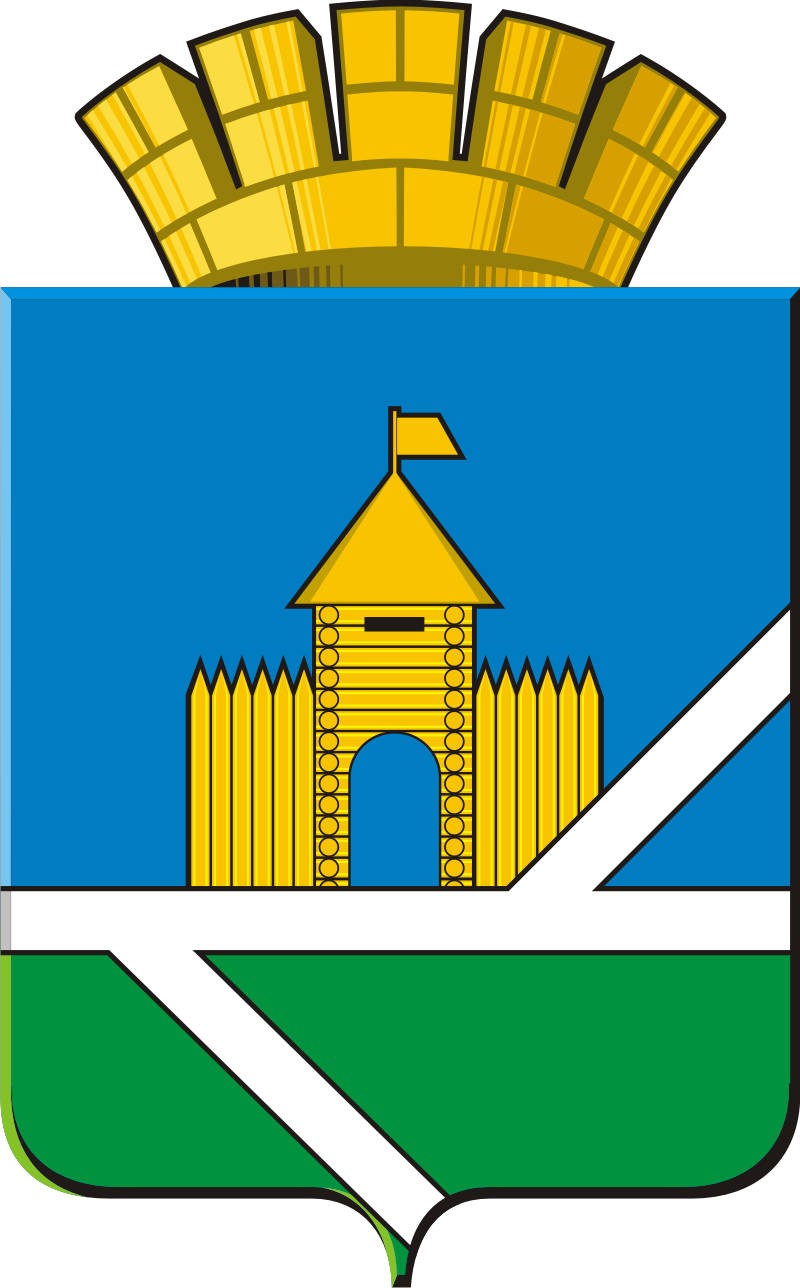 